სსიპ საზოგადოებრივ კოლეჯ „სპექტრი“-სდირექტორის როინ (მათე) ტაკიძის2018 წლის  15 აგვისტო№120-ა ბრძანებით 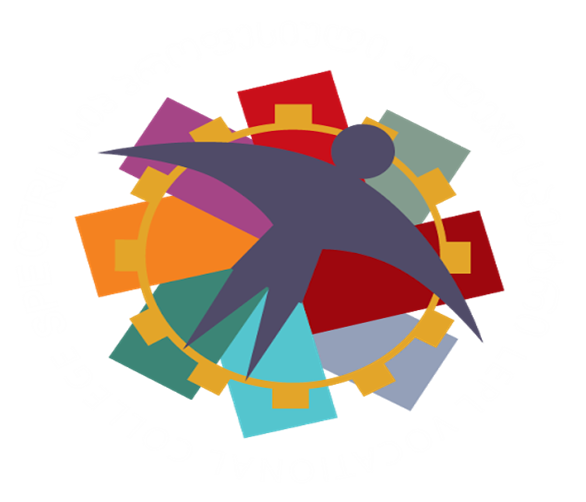 
საზოგადოებრივი კოლეჯი ‘’სპექტრი’’ პროფესიული საგანმანათლებლო პროგრამახის მხატვრული დამუშავების სპეციალისტისაკონტაქტო ინფორმაცია: მისამართი: თბილისი 0168, ბ. ჭიჭინაძის ქ N10 (აფრიკის დასახლება)ტელეფონი: (+995 32) 240-16-87, 245-63-63 ელ-ფოსტა: info@eqe.ge.ვებ.გვერდი: http://www.spectri.orgჩარჩო დოკუმენტის სახელწოდება, რომლის საფუძველზეც შემუშავებულია პროგრამა: ხის, ქვისა და ლითონის მხატვრული დამუშავება - Wood, Stone and Metal Artistic Processingჩარჩო დოკუმენტის სარეგისტრაციო ნომერი, რომლის საფუძველზეც შემუშავებულია პროგრამა - 02123-პმისანიჭებელი კვალიფიკაცია მესამე საფეხურის პროფესიული კვალიფიკაცია ხის მხატვრულ დამუშავებაში განათლების საერთაშორისო კლასიფიკატორის ISCED-ის მიხედვით,მესამე საფეხურის პროფესიული კვალიფიკაცია  ხის მხატვრულ დამუშავებაში განეკუთვნება დეტალურ სფეროს - გამოყენებითი ხელოვნება (ხელნაკეთობა), კოდი 0214, სწავლების სფერო - ხის მხატვრული დამუშავება;მიზანი: პროგრამის მიზანია, ხის, მხატვრული დამუშავების სფეროსთვის უზრუნველყოს კონკურენტუნარიანი კადრების მომზადება. პროგრამის საფუძველზე შესაძლოა მომზადდეს კადრები ხის მხატვრული დამუშავების კვალიფიკაციების მიმართულებით:  პროგრამის მიზანია უზრუნველყოს ისეთი პროფესიული პროგრამის დანერგვა, რომელიც მოამზადებს ხის მხატვრული დამუშავების კვალიფიკაციის მქონე სპეციალისტს, რომელმაც იცის ხის მხატვრული დამუშავებისთვის საჭირო დანადგარების, ხელსაწყოებისა და მასალის შერჩევა, ესკიზისა და ნახაზის შესრულება, კომპიუტერული გრაფიკული პროგრამების გამოყენებით ხის ავეჯის კონსტრუირება, ესკიზის მიხედვით ხის მხატვრული კვეთა, ხის ავეჯისა და დეკორატიული ნივთების დამზადება უსაფრთხოების წესების დაცვით, ხის დაზიანებული  ავეჯის შეკეთება.დაშვების წინაპირობა: საბაზო განათლებაკურსდამთავრებულთა კარიერული შესაძლებლობები: ხის მხატვრული დამუშავებაში მესამე საფეხურის პროფესიული კვალიფიკაციის მქონე პირი შესაძლოა დასაქმდეს ავეჯის კონსტრუქტორად, ეკლესიების, სკოლების, რესტორნების ავეჯის მწარმოებლად, სპეციალური ავეჯის (დახლების, ვიტრინების, თაროების და მისთ) მწარმოებლად, საოფისე ავეჯის მწარმოებლად, ხის საყოფაცხოვრებო ნივთებისა და სამზარეულოს საკუთნოების მწარმოებლად, ხის სტატუეტების და ორნამენტების, ხის ინკრუსტაციების, ხის ფერადი მოზაიკის მწარმოებლად, ხის ყუთების, საიუველირო ნაკეთობების, სასადილო საკუთნოების და მსგავსი ნაკეთობების მწარმოებლად.პირს შეუძლია დასაქმდეს: ავეჯის დამამზადებელ საწარმოში, ხის დამამუშავებელ საწარმოში, ხის წნული ნივთების დამამზადებელ სახელოსნოში, შექმნას კერძო წარმოება და აწარმოოს საკუთარი ბიზნესი.ეკონომიკური საქმიანობების სახეების ეროვნული კლასიფიკატორის კოდები: 16.29; 16.29.0; 31.0; 31.01; 31.01.0.დასაქმების საერთაშორისო კლასიფიკატორის (ISCO) კოდები: 7522; 7523.სტრუქტურა და მოდულები: პროგრამა მოიცავს, ზოგად 6 მოდულს 16 კრედითის ოდენობით, საერთო პროფესიული/დარგობრივი 5 მოდულეს 16 კრედიტის ოდენობით და 9 სავალდებულო პროფესიულ/დარგობრივ მოდულს ჯამური 46 კრედიტის ოდენობით. ხის მხატვრულ დამუშავებაში მესამე საფეხურის პროფესიული კვალიფიკაციის მინიჭებისათვის პირმა უნდა დააგროვოს  78  კრედიტი, ხოლო არაქართულენოვანმა სტუდენტემა კი 93 კრედიტი, რომელთაგან 78 კრედიტს ემატება ქართული A2 მოდული 15 კრედიტი. მოდულების, ქართული ენა A2 გავლა სავალდებულოა მხოლოდ იმ პროფესიული სტუდენტებისთვის, რომლებმაც პროფესიულ საგანმანათლებლო პროგრამაზე სწავლის უფლება მოიპოვეს „პროფესიული ტესტირების ჩატარების დებულების დამტკიცების თაობაზე“ საქართველოს განათლებისა და მეცნიერების მინისტრის 2013 წლის 27 სექტემბრის ბრძანება №152/ნ ბრძანებით დამტკიცებული დებულების მე-4 მუხლის მე-2 პუნქტით გათვალისწინებულ რუსულ, აზერბაიჯანულ ან სომხურ ენაზე ტესტირების გზით. აღნიშნული პირებისათვის პროფესიულ საგანმანათლებლო პროგრამაზე სწავლება იწყება ქართული ენის მოდულებით.პროგრამის ხანგრძლივობა: პროგრამების მოცულობა და სავარაუდო ხანგრძლივობა სხვადასხვა იქნება ქართულენოვანი და არაქართულენოვანი სტუდენტებისათვის. ქართულენოვანი სტუდენტებისათვის 12.4 თვე; არაქართულენოვანი სტუდენტებისათვის 15  თვე.მისანიჭებელი კვალიფიკაცია - სწავლის შედეგები:კურსდამთავრებულს შეუძლია:შექმნას კომპიუტერული გრაფიკული პროგრამების გამოყენებით  ხის ნაკეთობათა ესკიზი/ნახაზი;დაამუშავოს მერქანი და მერქნული მასალა;ააწყოს და მოაპირკეთოს ხის ნაკეთობები;განახორციელოს მარტივი და რთული მხატვრული კვეთა ხეში;განახორციელოს კომპიუტერული დანადგარების გამოყენებით ხის მხატვრული დამუშავება;დაამზადოს ხის მხატვრული ნიმუში მოზაიკური ტექნოლოგიით;შექმნას ხის წნული ნაკეთობები; განახორციელოს ხის ნაკეთობების შეკეთება.სწავლის შედეგების მიღწევის დადასტურება და კრედიტის მინიჭებაკრედიტი მიენიჭება სწავლის შედეგის მიღწევის დადასტურების საფუძველზე.  სწავლის შედეგის მიღწევის დადასტურება შესაძლებელია: ა) წინმსწრები ფორმალური განათლების ფარგლებში მიღწეული სწავლის შედეგების აღიარებით (ჩათვლა);ბ) არაფორმალური განათლების გზით მიღწეული სწავლის შედეგების დადასტურება განათლების და მეცნიერების მინისტრის მიერ დადგენილი წესით;გ) სწავლის შედეგების დადასტურება შეფასების გზით.არსებობს განმავითარებელი და განმსაზღვრელი შეფასება.განმავითარებელი შეფასება შესაძლოა განხორციელდეს როგორც ქულების, ასევე ჩათვლის პრინციპების გამოყენებით.განმსაზღვრელი შეფასება ითვალისწინებს მხოლოდ ჩათვლის პრინციპებზე დაფუძნებული (კომპეტენციების დადასტურებაზე დაფუძნებული) სისტემის გამოყენებას და უშვებს შემდეგი ორი ტიპის შეფასებას:ა) სწავლის შედეგი დადასტურდა;ბ) სწავლის შედეგი  არ დადასტურდა.განმსაზღვრელი შეფასებისას უარყოფითი შედეგის მიღების შემთხვევაში, პროფესიულ სტუდენტს უფლება აქვს პროგრამის დასრულებამდე მოითხოვოს სწავლის შედეგების მიღწევის დამატებითი შეფასება. შეფასების მეთოდი/მეთოდები რეკომენდაციის სახით მოცემულია მოდულებში. პროფესიული კვალიფიკაციის მინიჭებაპროფესიულ კვალიფიკაციას ანიჭებს საზოგადოებრივი კოლეჯი ‘’სპექტრი’’. პროფესიული კვალიფიკაციის მოსაპოვებლად პროფესიულმა სტუდენტმა უნდა დააგროვოს პროფესიულ საგანმანათლებლო პროგრამაში განსაზღვრული მოდულებით გათვალისწინებული კრედიტები.      11.  სპეციალური საგანმანათლებლო საჭიროების   (სსსმ)  და შეზღუდული შესაძლებლობების მქონე  (შშმ) პროფესიული სტუდენტების სწავლებისათვისშეზღუდული შესაძლებლობისა და სპეციალური საგანმანათლებლო საჭიროების მქონე პირთა პროფესიულ საგანმანათლებლო პროგრამაში ჩართულობის უზრუნველყოფის მიზნით ასეთი პირები მოდულებზე დაიშვებიან მოდულის წინაპირობის/წინაპირობების დაძლევის გარეშე. პროფესიული საგანმანათლებლო პროგრამით განსაზღვრული კრედიტები პირს ენიჭება მხოლოდ შესაბამისი სწავლის შედეგების დადასტურების შემთხვევაში, ხოლო კვალიფიკაცია - მე-10 თავით გათვალისწინებული წესით. ამასთან განსაზღვრულია კოლეჯის დირექტორის მიერ (სსიპ საზოგადოებრივ კოლეჯში „სპექტრი“ სსსმ და შშმ პირების რეგისტრაციისა და ჩარიცხვის წესის, სსსმ/შშმ პირებისათვის აკომოდაციისა და მოდიფიკაციის აქტივობებისა და ინდივიდუალური სასწავლო გეგმის შემუშავების მეთოდიკის განსაზღვრის წესი და სსსმ/შშმ პირების სწავლებისთვის განხორციელებული აქტივობების აღრიცხვა-ანგარიშის შედგენის წესი).ზოგადი მოდულებიზოგადი მოდულებიზოგადი მოდულებიზოგადი მოდულები№მოდულის დასახელებამოდულზე დაშვების წინაპირობაკრედიტი1ინფორმაციული წიგნიერება 1საბაზო განათლება32ინტერპერსონალური კომუნიკაციასაბაზო განათლება33მეწარმეობა 1საბაზო განათლება24რაოდენობრივი წიგნიერებასაბაზო განათლება25სამოქალაქო განათლებასაბაზო განათლება2	6უცხოური ენა (ინგლისური)საბაზო განათლება4სულ16საერთო პროფესიული/დარგობრივი მოდულებისაერთო პროფესიული/დარგობრივი მოდულებისაერთო პროფესიული/დარგობრივი მოდულებისაერთო პროფესიული/დარგობრივი მოდულები№მოდულის დასახელებამოდულზე დაშვების წინაპირობაკრედიტი1აკადემიური ხატვისა და ფერწერის საწყისები42ხაზვა ხის, ქვისა და ლითონის მხატვრული დამუშავებისთვის33ძერწვის საწყისები34კომპიუტერული საინჟინრო  გრაფიკა Photoshop CS35გაცნობითი პრაქტიკა - ხის, ქვისა და ლითონის მხატვრული დამუშავება3სულ16სავალდებულო პროფესიული/დარგობრივი მოდულები სავალდებულო პროფესიული/დარგობრივი მოდულები სავალდებულო პროფესიული/დარგობრივი მოდულები სავალდებულო პროფესიული/დარგობრივი მოდულები №მოდულის დასახელებამოდულზე დაშვების წინაპირობაკრედიტი1.მერქნისა და მერქნული მასალებისაგან ნაკეთობების დამზადების ტექნოლოგიები  -82.კომპიუტერული გრაფიკული პროგრამები ხის მხატვრული დამუშავებისა და ავეჯის  კონსტრუირებისათვის-63.ხეზე მხატვრული კვეთა-64.მოზაიკური ტექნოლოგიით ნიმუშის დამზადება-45.ხის მხატვრული დამუშავება რიცხვით პროგრამული მართვის ჩარხების გამოყენებით-56.ქართული ტრადიციული ხის ნაკეთობების დამზადებამოდული: კომპიუტერული გრაფიკული პროგრამები ხის მხატვრული დამუშავებისა და ავეჯის  კონსტრუირებისათვის67.ხის წნული ნაკეთობების დამზადება-38.ხის ნაკეთობათა შეკეთება-39.პრაქტიკული პროექტი -  ხის მხატვრულ დამუშავებაშიპროგრამით გათვალისწინებული ყველა სავალდებულო მოდული5სულ46